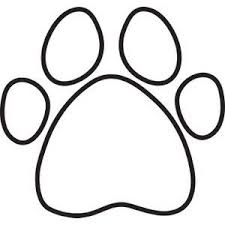 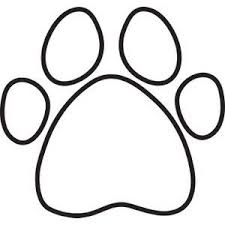 About AMSThe mission of Ashville Middle School is to lead students in the transition from elementary to high school by facilitating the development of each student's academic, physical, and social potential.Students390 Students in 5th- 8th GradesDemographics – 75% White, 14% Hispanic, 8% Black/African American, and 3% Other70.4 % Free and Reduced LunchSubjects Taught- Math, Reading, English, Social Studies, Science, PE, and ExploratoryAthletics- Football, Volleyball, Basketball, Baseball, Softball, Cheerleading, Track, Cross CountryClubs/Activities- Archery, Beta Club, Scholar Bowl, First Priority, Positive Attitude ClubFaculty and StaffCertified Staff- 20 Teachers, 2 Administrators, 1 Counselor, and 1 Librarian100% Highly Qualified58% hold Master’s Degree or Higher100% of science teachers are AMSTI trained75% of math teachers are AMSTI trained50% of math teachers are National Board CertifiedSupport Staff- 3 Instructional Aides, 1 Bookkeeper, 1 CustodianShared Positions with Elementary and High School- 1 EL teacher, 1 Speech Pathologist, 1 itinerant occupational therapist, 1 band director,  and 1 full time registered nurseGifted students attend ECTC Gifted CenterObjectivesAMS will ….. Continue to Increase Reading and Math Scores on Scantron Performance.All teachers will post “I can” student friendly objectives.All teachers will incorporate strategic teaching strategies and post three parts of a strategic lesson. (Before, During and After) daily in the classroom and document on lesson plansContinue to make formative assessment a focus in the classroom dailyRead 180 and System 44Before and After school tutoring 25 Book Challenge15-20 minutes daily reading for all students during exploratory classContinue to have 100% participation in Bulldog Pride Advisory Groups.Provide Resources and Teacher Training100 % of students will be assigned an AdvisorBuild Schedule to meet 20 minutes every FridayAdvisory Activities will include character education, team building, goal setting, and activities that will increase school pride.Offer an Enriched and Accelerated Curriculum.Select students who excel in math and/or Language Arts are given the opportunity to take advanced classes in both seventh and eighth grades.  This helps prepare students for future AP classes.Exploratory Classes- Enrichment activities will include art, music, computers, DARE, 4-H, guidance curriculum, math enrichment, reading enrichment and other assorted activities at the teacher’s discretion.Students that are identified as gifted are given the opportunity to attend the gifted program at ECTC weekly.Integrate technology into student learning to research and solve problems, create products, communicate and collaborate.Increase the number of student laptops and IpadsProvide professional development for the faculty to increase the integration of the use of technology in the classroomAssist students in a smooth transition from Elementary to High School.Incoming 5th GradersFourth grade students from AES visit AMS during May. They are taken on a tour of the facility, allowed to meet the 5th grade teachers, meet with the principal and counselor, and visit classrooms.Orientation- Host a fifth grade orientation prior to the beginning of school. During orientation the AMS principal will hold two fifth grade parent information meetings and parents are allowed to meet teachers, visit classrooms, pay for lunch and lockers, and practice their schedule.During the first week of school, fifth grade students are allowed more time between classes to learn the routine. Fifth grade classrooms are centrally located and are close to restrooms, the library, computer lab, and the lunchroom to assist in daily transition.Outgoing 8th GradersReport Card Conferences- Faculty and staff will meet with all 8th grade students after report cards. During this meeting faculty members will discuss with the student their strengths, weaknesses and ways to improve as a student.Kuder- The 8th grade students complete a four year plan in Kuder during the second semester of 8th grade. All 8th grade students also complete an interest inventory and a skills inventory in Kuder during 8th grade.High School Visitation- A day is scheduled for all 8th grade students to visit the high school. The principal and other faculty members give a brief overview of the high school. Students are given the opportunity to visit the high school for orientation during the summer and assistance is provided in the development of student schedules.Family EngagementMonthly NewsletterCalendarUpcoming EventsContact InformationTeacher SpotlightConnect with Us NewsletterBy Grade levelInformation on how to get connected with AMS Open House OctoberLet parents follow their student’s scheduleMuffins for MomNovemberStudents bring Mother, Grandmother, Aunt ….Doughnuts for DadMarchStudents bring Father, Grandfather, Uncle ….Awards Program every 9 WeeksRecognize Honor Roll, Attendance, Character, B.U.G Awards (Bringing up Grades)Top Ten in JanuaryHighest Averages in MayParent Portal, Teacher/Parent/Student ConferencesBeta Induction, Athletic Events, School Play, School Dances, Field TripsAMS Bulldog Pride Facebook Page, Remind Apps, SchoolCast